Pop Culture Archetypes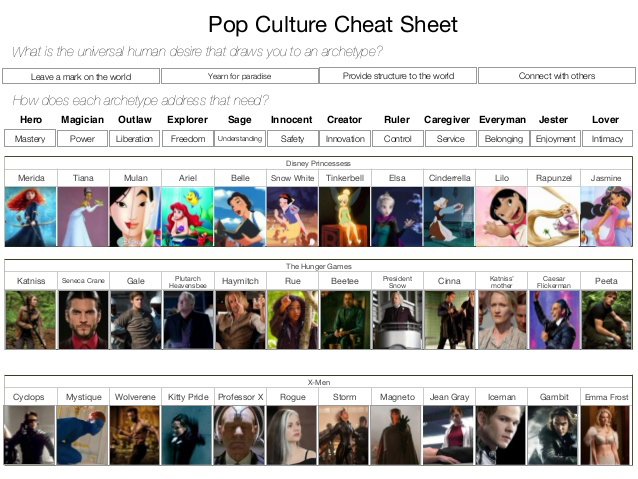 